A statistics tutor surveyed her class of 15 students about the time they spend on Instagram. Her students wrote the estimated minutes per day they spend on Instagram.  When the data was collected it was revealed that the students spent an average of 80.67 minutes a day on Instagram.  This tutor was also a postgraduate student and had asked her fellow postgrads to also give an estimate of their daily “Insta-minutes” as a comparison point.   The tutor asked her class, “Who do you think would use Instagram more?  You first year students?  Or postgrad students?”  There was much conjecture and the statistics class set about testing whether there was a significant difference in Insta-minutes between them and the postgraduate students. Step 1 – Taking a look at the data.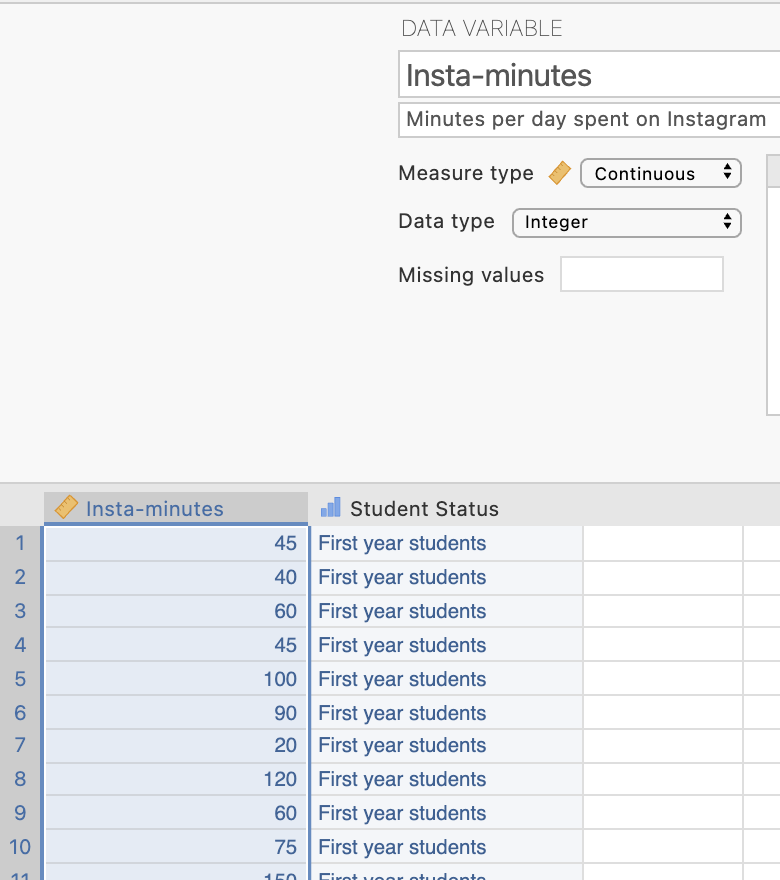 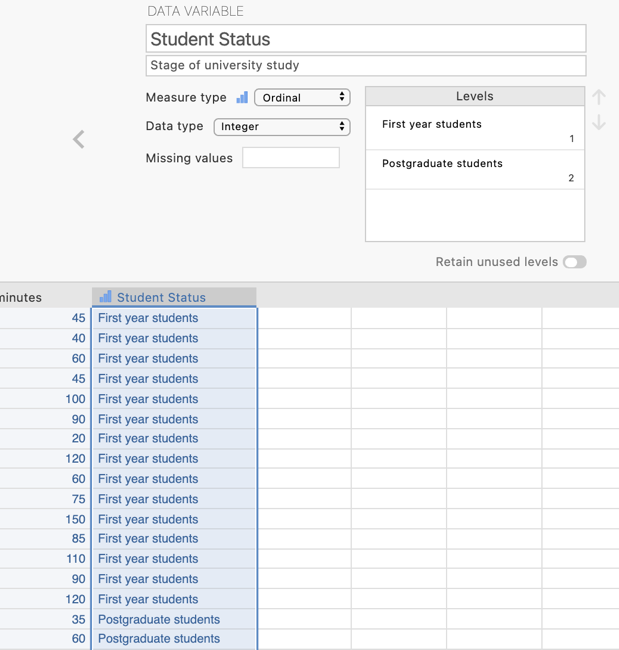 Step 2 – Navigating to the Independent Samples t-test analysis menu.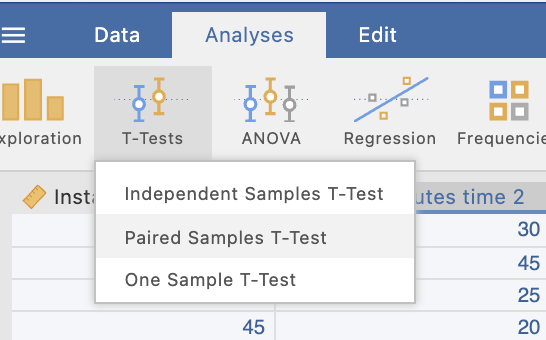 Step 3 – Selecting analysis options When you first select the Independent Samples T-Test the following screen will appear.  The analysis options appear on the left and the empty results appears on the right, ready to update as you select the analysis options. 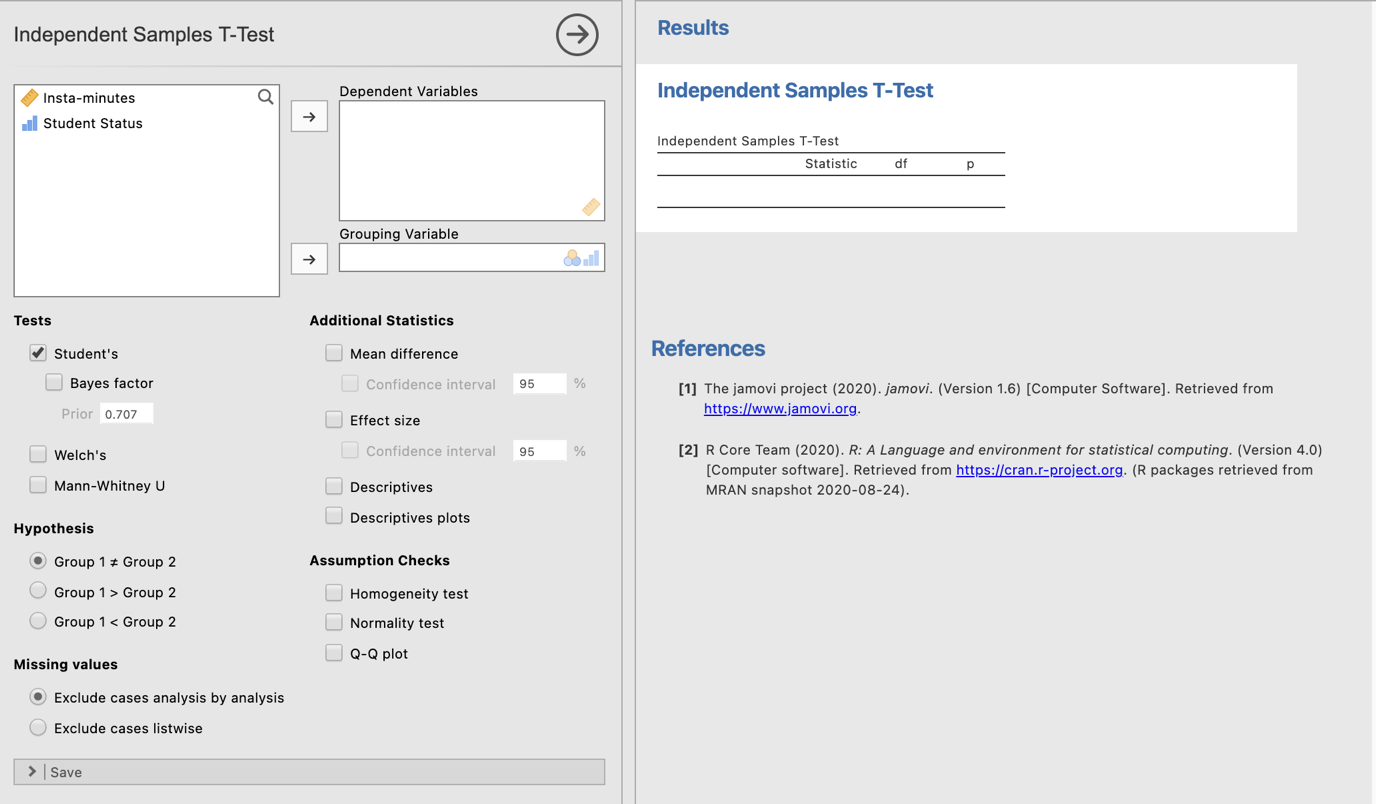 The first thing we need to do is specify our dependent and independent variables.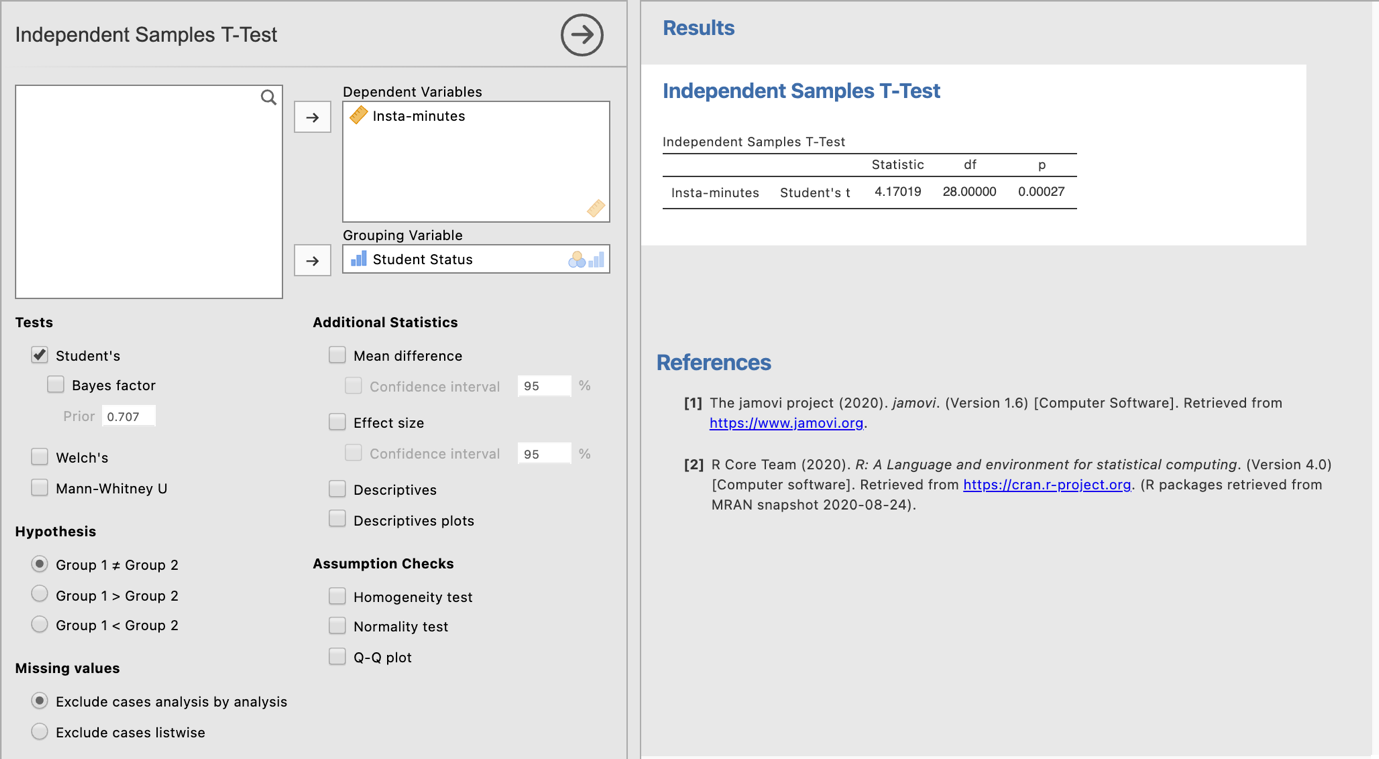 Moving our IV and DV into place gives us our initial t-test result.We need to ask for some additional statistics to aid our interpretation and write up of the results.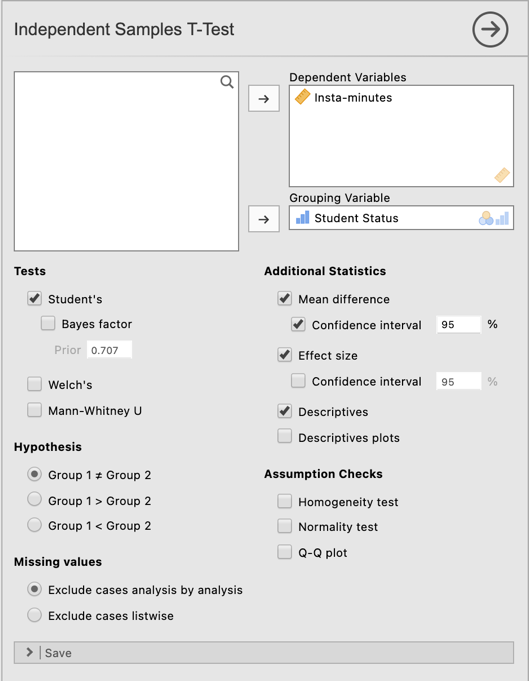 Step 4 – Finding the components for reporting.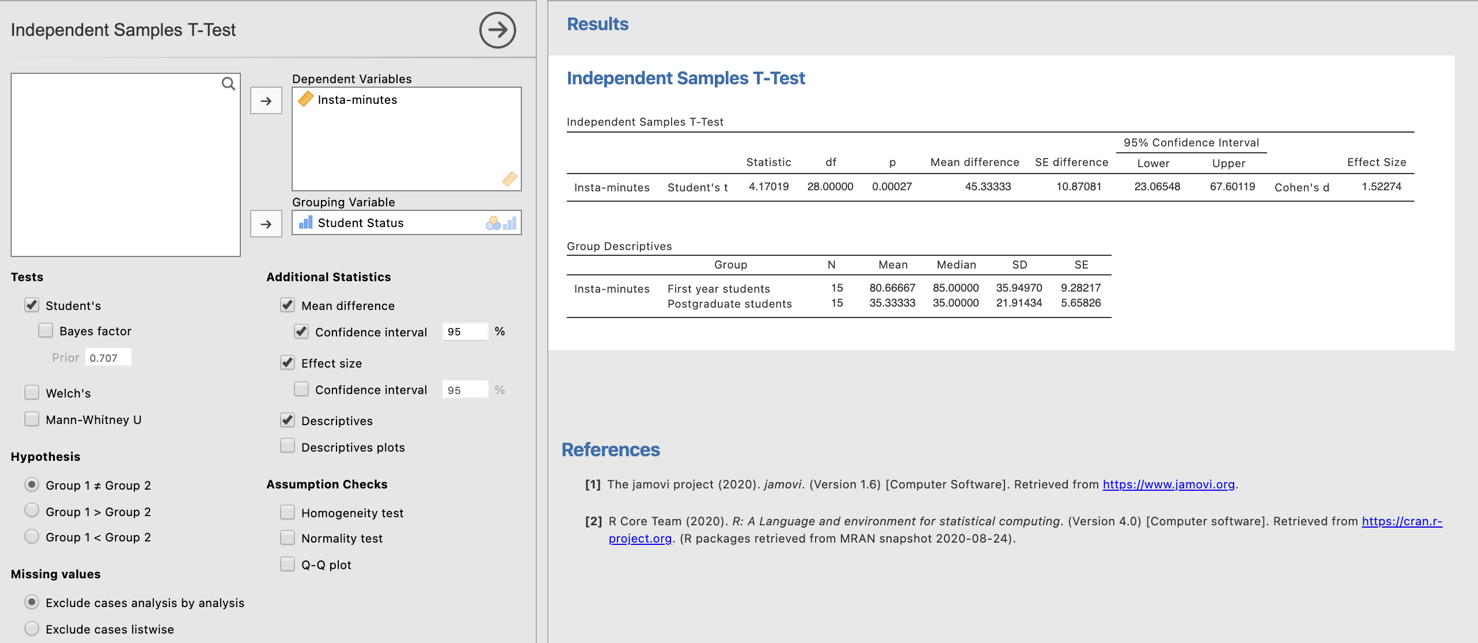 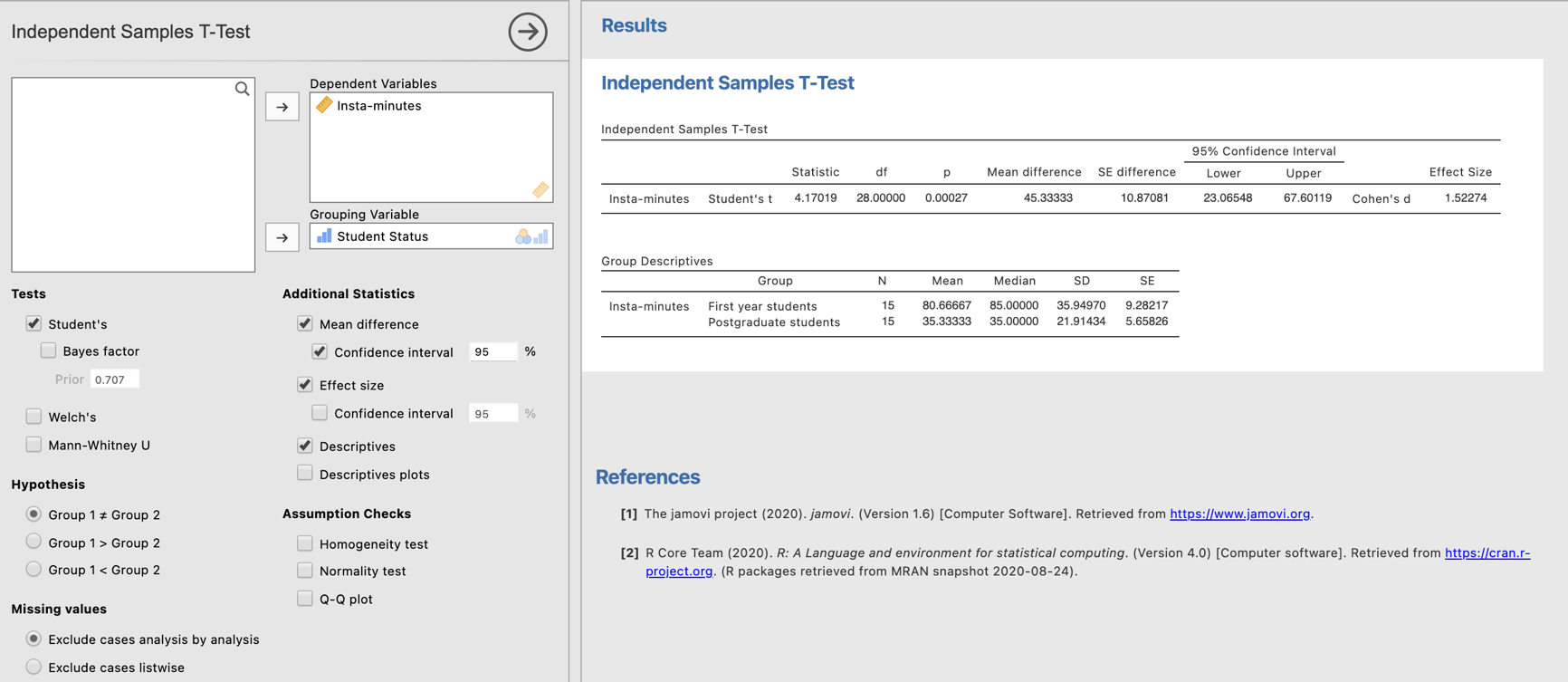 The four key components here are:The t score, df and p value – the t-test resultAn effect size in the form of Cohen’s d.The mean difference and associated confidence interval – the difference between our two group means.Descriptives for our data – mean and standard deviation are of most use here. The Write Up:First year statistics students and postgraduate students estimated their daily number of minutes spent on Instagram.  First year students were found to spend significantly more time on Instagram (M = 80.67 minutes, SD = 35.95) than postgraduate students (M = 35.33 minutes, SD = 21.91), t (28) = 4.17, p <.001, Mdiff = 45.33, 95% CI [23.07, 67.60].  With a Cohen’s d effect size of 1.52 this effect was large.Created by Janine Lurie in consultation with the Statistics Working Group within the School of Psychology, University of Queensland Based on jamovi v.1.8.4 